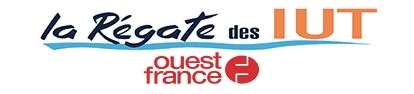 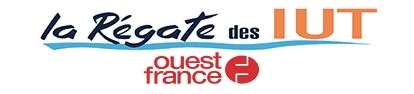 Fiche inscription 2023À nous retourner par courrier au plus vite accompagnée d’un chèque d’acompte de 100 € (pour bénéficier du choix de votre bateau) à l'ordre de Nauticom, à l'adresse suivante :   Nauticom - IUT TC 18, rue Henry Wallon - 22 000 Saint-Brieuc Nous souhaitons participer à la Régate des IUT à Saint-Malo, en avril 2023. IUT : …………………………………. Département (ex : TC, GEA, QLIO…) : …………………………………. Adresse : …………………………….... Code postal : …………………………. Ville : …………………………………. E-mail du responsable de l’équipe : ………………………………….  Tél : ………………………………… Bateau choisi :  Equipage : Prénom:……………..…………..                             Nom: …………………..………..                         E-mail :………………………………… Prénom:……………..…………..                             Nom: …………………..………..                         E-mail :………………………………… Prénom:……………..…………..                             Nom: …………………..………..                         E-mail :………………………………… Prénom:……………..…………..                             Nom: …………………..………..                         E-mail :………………………………… Professeur VIP : Prénom:……………..…………..                             Nom: …………………..………..                         E-mail :………………………………… Bateau choisi : Equipage : Prénom:……………..…………..                             Nom: …………………..………..                         E-mail :………………………………… Prénom:……………..…………..                             Nom: …………………..………..                         E-mail :………………………………… Prénom:……………..…………..                             Nom: …………………..………..                         E-mail :………………………………… Prénom:……………..…………..                             Nom: …………………..………..                         E-mail :………………………………… Professeur VIP : Prénom:……………..…………..                             Nom: …………………..………..                         E-mail :………………………………… VIP (Very Important Professeur): le VIP et un sponsor par IUT auront la possibilité, s'ils ne naviguent pas, de suivre la régate à bord d'un vieux gréement le samedi et seront logés dans un hôtel à deux pas du port L'inscription définitive à la Régate des IUT, pour les IUT ne disposant ni de bateau, ni de skipper est subordonnée au versement de la somme de 1 600 € HT soit 1920 € TTC par équipage et par bateau (pour les inscriptions avant le 31/12/2022*). Cette inscription comprend notamment :  L'inscription de l'IUT, du voilier et de 4 équipiers Les licences FFV - La mise à disposition d'un voilier avec skipper  L'hébergement des équipiers (sur les bateaux) et des VIP (à l’hôtel) Les repas du vendredi soir au dimanche midi. L'inscription par étudiant supplémentaire est de 240 €.  Le paiement de l’inscription doit se faire selon le calendrier suivant  100 € à verser avant le 31/12/2022 1 000 € à verser pour le 15/02/2023 - Le solde devant être versé 2 semaines avant l’événement (sauf bon de commande émis par l’IUT)  Les IUT désirant naviguer sur leur propre bateau ou/et avec leur propre skipper sont priés de se préinscrire à l’aide de cette fiche et de nous contacter pour complément d’information.  (*Passé cette date, l'inscription sera de 2 200 € et l'inscription par étudiant supplémentaire sera de 280€.) Nous contacter au 06.81.23.05.16 ou par mail (christophe.bouffant@univ-rennes1.fr) pour l'inscription d'étudiants ou de bateaux supplémentaires et pour tout autre renseignement. 